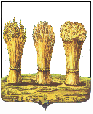 ПЕНЗЕНСКАЯ ГОРОДСКАЯ ДУМАРЕШЕНИЕ30.10.2020                                                                                                      №  279-16/7О назначении на должность аудитора Контрольно-счетной палаты города ПензыРуководствуясь Федеральным законом от 07.02.2011 №6-ФЗ «Об общих принципах организации и деятельности контрольно-счетных органов субъектов Российской Федерации и муниципальных образований», статьей 22 Устава города Пензы,Пензенская  городская Дума решила:1. Назначить на должность аудитора Контрольно-счетной палаты города Пензы с 2 ноября 2020 года Кленькову Ирину Степановну.2. Настоящее решение вступает в силу со дня его принятия.Глава города                                                                                              В.Б. Мутовкин